 长春市司法局2024年度戒毒人民警察服装采购竞争性磋商文件项目编号：JM-2024-06-00617采   购   人：长春市司法局采购代理机构： 中诚一工程项目管理（吉林）有限公司二〇二四年六月目	录竞争性磋商公告项目概况     长春市司法局2024年度戒毒人民警察服装采购的潜在供应商应在“政采云”平台（https://www.zcygov.cn/）获取竞争性磋商文件，并于2024年07月11日10时00分（北京时间）前递交响应文件。一、项目基本情况采购项目编号：JM-2024-06-00617。项目名称：长春市司法局2024年度戒毒人民警察服装采购。采购方式：竞争性磋商。预算金额：750,000.00元。最高限价：750,000.00元。采购需求：1.采购内容：长春市司法局2024年度戒毒人民警察服装采购，根据公安部、司法部警用装备要求配备。2.供货时间：合同签订后7天内验收合格。3.供货地点：甲方指定地点（长春市）。4.质量标准：符合国家、行业规定的合格标准。合同履行期限：合同签订后7天内验收合格。本项目不接受联合体投标。二、申请人的资格条件1.满足《中华人民共和国政府采购法》第二十二条规定；2.落实政府采购政策需满足的资格要求：《政府采购促进中小企业发展管理办法》（财库〔2020〕46号）、《关于印发<吉林省强化政府采购政策支持中小企业发展落实举措>的通知》（吉财采购〔2022〕478号）、《关于进一步加大政府采购支持中小企业力度的通知》（财库〔2022〕19号）、《关于政府采购支持监狱企业发展有关问题的通知》（财库〔2014〕68号）、《关于促进残疾人就业政府采购政策的通知》（财库〔2017〕141号）、《关于调整优化节能产品、环境标志产品政府采购执行机制的通知》（财库[2019]9号）等，本项目专门面向中小企业采购；3.本项目的特定资格要求：3.1供应商应在中华人民共和国境内注册，能够独立承担民事责任的法人、其他组织或者自然人，能够独立承担民事责任，具有有效的营业执照，并在人员、设备、资金等方面具有相应的供货能力。3.2供应商应列入公安部《人民警察服装生产企业目录》（2024版）中的生产企业及司法部《司法行政系统警察服装生产企业目录》（2015）司计字128号文件；3.3 供应商参加采购活动应当提交反映其财务状况、依法缴纳税收和社会保障资金情况的资格条件承诺函，并对资格条件承诺函有关内容的真实性、有效性、合法性负责（执行长财采购〔2022〕2066号文件规定）；  3.4供应商不得为“信用中国”网站（www.creditchina.gov.cn）中列入失信被执行人，不得为“中国政府采购网”（www.ccgp.gov.cn）政府采购严重违法失信行为记录名单中被财政部门禁止参加政府采购活动的供应商（在处罚决定规定的时间和地域范围内）（详见财库〔2016〕125号文）；供应商在“中国裁判文书网”（http://wenshu.court.gov.cn）自行查询本公司行贿犯罪记录，且提供查询页面截图并加盖公章作为无行贿犯罪记录证明，参加政府采购活动前3年内在经营活动中没有重大违法记录；3.5 拒绝列入政府取消投标资格记录期间的企业或个人投标。3.6 与采购人存在利害关系可能影响招标公正性的法人、其他组织或者个人，不得参加投标。单位负责人为同一人或者存在控股、管理关系的不同单位，不得参加同一合同段投标或者未划分合同段的同一招标项目投标。违反以上规定的，相关投标均无效；三、 获取采购文件时间：2024年06月28日至2024年07月05日（磋商文件的发售期限自开始之日起不得少于5个工作日），（北京时间，法定节假日除外）。地点：政府采购云平台（网址：http://www.zcygov.cn）方式：政采云平台线上获取。供应商自行登录政府采购云平台（网址：http:// www.zcygov.cn）注册（https://middle.zcygov.cn/v-settle-front/registry）并下载竞争性磋商文件，其他途径获取的竞争性磋商文件开标时一律按无效投标处理；售价：竞争性磋商文件每套售价0元。四、响应文件提交1.截止时间：2024年07月11日10时00分（北京时间）。2.地点：长春市二道区洋浦大街 6999 号凯利中心 AB 栋 101 开标四室。3.本项目为全流程电子化项目，供应商应通过政府采购云平台（网址：http://www.zcygov.cn）递交电子版响应文件。操作流程：供应商在政府采购云平台网注册入库成为正式供应商后，在平台上按《政府采购项目电子交易管理操作指南-供应商》进行投标操作。响应文件应在响应文件提交截止时间前上传平台，并在响应文件提交截止时间后30分钟内完成解密。由于供应商自身原因在提交响应文件截止时间前无法完成办理的，后果自负。4.若对“政采云”电子交易系统操作有疑问，可登录“政采云”（https://www.zcygov.cn/），点击右侧咨询小采或拨打政采云服务热线95763获取服务帮助。5.逾期送达的或者未送达指定地点的响应文件，采购人不予受理。6.本项目有效供应商不足三家时，采购人另行组织磋商。五、开启时间：2024年07月11日10时00分（北京时间）地点：长春市二道区洋浦大街 6999 号凯利中心 AB 栋 101开标四室六、公告期限自本公告发布之日起 5 个工作日。七、其他补充事宜发布公告的媒介：本次竞争性磋商公告同时在《中国招标投标公共服务平台》、《中国政府采购网》和《长春市公共资源交易网》上发布。八、凡对本次采购提出询问，请按以下方式联系。1.采购人信息名称：长春市司法局地址：长春市宽城区柳影街道青年路6399号联系方式：马华 0431-858058232.采购代理机构信息名称：中诚一工程项目管理（吉林）有限公司　地址：吉林市昌邑区珲春中街618号东方伟业文化广场D号商业网点0单元1层023号　　联系方式：何欣 135785195603.项目联系方式项目联系人：何欣电　　 话：135785195604.监督机构及投诉受理部门：地址：长春市财政局政府采购管理工作办公室第二部分	供应商须知一、前 附 表二、供应商须知1．项目简介1.1 采购人名称、地址及联系方式：见磋商供应商须知前附表。1.2 项目名称、采购项目编号、包号及包名称：见第一章。1.3 招标方式：竞争性磋商。1.4 采购代理机构名称：中诚一工程项目管理（吉林）有限公司。1.5 采购代理机构地址及联系方式：见第一章。1.6 采购内容、供货时间及地点（1）采购内容：磋商供应商须知前附表。（2）供货时间及地点：磋商供应商须知前附表。2．合格供应商资格条件1.满足以下条件的供应商是合格的磋商供应商，可以参加本次竞争性磋商：2.落实政府采购政策需满足的资格要求：《政府采购促进中小企业发展管理办法》（财库〔2020〕46号）、《关于印发<吉林省强化政府采购政策支持中小企业发展落实举措>的通知》（吉财采购〔2022〕478号）、《关于进一步加大政府采购支持中小企业力度的通知》（财库〔2022〕19号）、《关于政府采购支持监狱企业发展有关问题的通知》（财库〔2014〕68号）、《关于促进残疾人就业政府采购政策的通知》（财库〔2017〕141号）、《关于调整优化节能产品、环境标志产品政府采购执行机制的通知》（财库[2019]9号）等，本项目专门面向中小企业采购；3.本项目的特定资格要求：3.1供应商应在中华人民共和国境内注册，能够独立承担民事责任的法人、其他组织或者自然人，能够独立承担民事责任，具有有效的营业执照，并在人员、设备、资金等方面具有相应的供货能力。3.2供应商应列入公安部《人民警察服装生产企业目录》（2024版）中的生产企业及司法部《司法行政系统警察服装生产企业目录》（2015）司计字128号文件；3.3 供应商参加采购活动应当提交反映其财务状况、依法缴纳税收和社会保障资金情况的资格条件承诺函，并对资格条件承诺函有关内容的真实性、有效性、合法性负责（执行长财采购〔2022〕2066号文件规定）；  3.4供应商不得为“信用中国”网站（www.creditchina.gov.cn）中列入失信被执行人，不得为“中国政府采购网”（www.ccgp.gov.cn）政府采购严重违法失信行为记录名单中被财政部门禁止参加政府采购活动的供应商（在处罚决定规定的时间和地域范围内）（详见财库〔2016〕125号文）；供应商在“中国裁判文书网”（http://wenshu.court.gov.cn）自行查询本公司行贿犯罪记录，且提供查询页面截图并加盖公章作为无行贿犯罪记录证明，参加政府采购活动前3年内在经营活动中没有重大违法记录；3.5 拒绝列入政府取消投标资格记录期间的企业或个人投标。3.6 与采购人存在利害关系可能影响招标公正性的法人、其他组织或者个人，不得参加投标。单位负责人为同一人或者存在控股、管理关系的不同单位，不得参加同一合同段投标或者未划分合同段的同一招标项目投标。违反以上规定的，相关投标均无效；2.2 如前附表中允许联合体参加磋商，对联合体规定如下：（本项目不适用）（1）两个以上供应商可以组成一个联合体，以一个供应商的身份磋商。（2）联合体各方均应符合《中华人民共和国政府采购法》相关规定。（3）招标人根据采购项目对供应商的特殊要求，联合体中至少应当有一方符合其规定。（4）联合体各方应签订共同磋商协议，明确约定联合体各方承担的工作和相应的责任，并将共同磋商协议连同响应文件一并提交。（5）联合体各方签订共同磋商协议后，不得再以自己名义单独在同一项目的同一分包（或标段）中磋商，也不得组成新的联合体参加同一项目的同一分包（或标段）磋商。（6）联合体各方在同一磋商项目的同一分包（或标段）中以自己名义单独磋商或者参加其他联合体磋商的，相关磋商响应文件均无效。（7）对联合体的其他资格要求见前附表。3．适用法律和磋商费用3.1 本次采购活动及由此产生的合同受《中华人民共和国政府采购法》、《中华人民共和国政府采购法实施条例》及其他有关的法律法规制约和保护。3.2 磋商供应商应承担自身所有与磋商活动有关的费用，不论磋商的结果如何，在任何情况下磋商组织者均无义务和责任承担这些费用。二  磋商文件4．磋商文件构成4.1 磋商文件包括：第一部分  竞争性磋商公告第二部分   供应商须知	第三部分   评审办法第四部分   采购需求	第五部分  合同格式第六部分  响应文件格式4.2 磋商供应商应认真阅读磋商文件中各有关事项、格式、条款和规范等，按要求编制响应文件，并对其提交的响应文件的真实性、合法性承担法律责任。如果磋商供应商没有按照磋商文件的要求对磋商文件做出实质性响应，该响应文件将有可能被拒绝。5．磋商文件的澄清或者修改5.1 在首次提交响应文件截止时间前，采购人、采购代理机构可以对已发出的磋商文件进行必要的澄清或者修改，并由采购代理机构发出。澄清或者修改的内容作为磋商文件的组成部分。对磋商文件的修改，将以书面形式通知已获取磋商文件的每一磋商供应商。5.2 澄清或者修改的内容可能影响响应文件编制的，采购代理机构将在提交首次响应文件截止之日5日前通知，不足5日的，将相应顺延提交首次响应文件截止时间。5.3 在磋商过程中，磋商小组根据与供应商磋商情况，可能对采购需求中的技术、服务要求以及合同草案条款等内容作出实质性变动。对磋商文件作出的实质性变动是磋商文件的有效组成部分，磋商小组将以书面形式同时通知所有参加磋商的供应商。供应商应当按照磋商文件的变动情况和磋商小组的要求重新提交响应文件。三  响应文件的编制6．响应文件的构成6.1 按照磋商文件的要求，磋商供应商首次编制的响应文件具体构成如下：（1）报价函 （2）法定代表人身份证明和授权委托书 （3）首轮报价表（4）磋商保证金 （5）分项报价表（6）商务及技术规格偏离表（7）资格审查资料（8）技术方案（9）其他材料（10）中小企业声明函（11）资格条件承诺函（12）监狱企业提供声明函（13）残疾人福利性单位声明函最后报价函供应商在评审过程中作出的符合法律法规和磋商文件规定的澄清确认，构成响应文件的组成部分。供应商未按上述要求编写响应文件而造成内容不完整的，视为没有对磋商文件作出实质性响应，其响应文件按无效处理。 7．报价7.1 在提交响应文件时，供应商要按照磋商文件给出的格式提供报价函和参考报价表；在磋商结束后，供应商按照磋商小组的要求及磋商文件给出的格式提供最后报价表。报价货币应为人民币。7.2 如前附表中写明允许采购进口产品的，进口产品应当采用人民币报价。（不适用）7.3 每种货物或服务只能有一个报价，不接受具有附加条件的报价，否则其响应文件将作为无效处理。8. 响应文件有效期8.1 响应文件应自提交之日起，按照前附表中规定时间内保持有效，有效期短于要求的响应文件将按无效处理。四  响应文件的签署规定和递交9．响应文件签署及规定9.1 磋商供应商应按前附表中的规定准备和递交响应文件正本、副本和电子文档，纸质响应文件封面应注明“正本”或“副本”字样，副本可以是正本的复印件，当正本和副本之间出现差异时，以正本为准。9.2 响应文件的正本需打印或用不褪色墨水书写，并由磋商供应商的法定代表人或经其正式授权的代表按磋商文件规定签字或者加盖公章。由授权代表签字的，应附法定代表人授权书。供应商为自然人的，应当由本人签字并附身份证明。9.3 供应商在提交响应文件截止时间前，可以对所提交的响应文件进行补充、修改或者撤回，并书面通知采购代理机构。补充、修改的内容作为响应文件的组成部分。补充、修改的内容与响应文件不一致的，以补充、修改的内容为准。9.4 供应商根据磋商小组的要求对响应文件中含义不明确、同类问题表述不一致或者有明显文字和计算错误的内容等做出的澄清、说明或者更正，以及磋商中根据磋商文件实质性变动重新提交的响应文件，其签署规定同9.2款要求。10．响应文件的递交10.1 响应文件及电子版应密封递交，封套上注明磋商供应商名称、采购项目编号及项目名称。提交的响应文件必须在第一部分规定的截止时间前密封送达到指定地点。五  保证金（详见供应商须知前附表）六  评审和磋商14．响应文件的评审与澄清14.1磋商小组在确认了磋商文件后，按照磋商文件规定的资格条件对供应商进行资格审查，符合资格条件的供应商将被认定为参加磋商的供应商。14.2磋商小组按照磋商文件规定的除资格条件外的其它实质性条款，对参加磋商的供应商进行有效性、完整性和响应程度的审查。未实质性响应磋商文件的供应商将按无效处理，不参加后续磋商。14.3 出现下列情形之一的，将被认定为未实质性响应磋商文件：（1）未按要求缴纳保证金的；（2）未按照磋商文件规定要求密封、签署、盖章的；（3）供应商在报价时采用选择性报价；（4）供应商不具备磋商文件中规定资格要求的；（5）不符合法律、法规和磋商文件中规定的其他实质性要求的（本磋商文件中用*、★、※等标明为实质性要求和条件）；（6）其他法律、法规及本磋商文件规定的属于按无效处理的响应文件的情形。14.4 如果响应文件实质上没有响应磋商文件的要求，磋商小组将予以拒绝，供应商不得通过修改或撤销不合要求的偏离或保留而使其响应文件成为实质性响应的文件。14.5 在按照14.2的规定进行审查时，磋商小组可以以书面形式要求供应商对响应文件中含义不明确、同类问题表述不一致或者有明显文字和计算错误的内容等作出必要的澄清、说明或者更正。供应商的澄清、说明或者更正不得超出响应文件的范围或者改变响应文件的实质性内容。接到磋商小组澄清等要求的供应商如未按规定做出澄清，其风险由供应商自行承担。15．磋商15.1 依据磋商文件的要求和各供应商响应文件的应答情况，磋商小组所有成员集中在通知的时间，与参加的供应商逐一进行一轮或多轮磋商。磋商小组将给予所有参加磋商的供应商平等的磋商机会。15.2 磋商包括但不限于以下内容：（1）磋商小组根据磋商文件要求，对照各磋商供应商提交的响应文件中技术、服务以及合同草案条款等应答情况，进行确认或者询问；（2）按前附表修改变动磋商文件，并及时以书面形式同时通知所有参加磋商的供应商；（3）针对修改变动的磋商文件，与所有参加磋商的供应商进行确认或者询问。16．保密原则16.1 磋商小组成员以及与磋商工作有关的人员不得泄露评审和磋商过程中获悉的国家秘密、商业秘密，不得超越法规的规定向无关人员告知评审和磋商情况。七  最后报价17．最后报价的提交17.1 磋商结束后，所有继续参加磋商的供应商应在磋商小组规定时间内提交最后报价。如果磋商文件不能详细列明采购标的的技术、服务要求，磋商结束后，磋商小组将按照少数服从多数的原则投票推荐3家以上供应商的解决方案，并要求其在规定时间内提交最后报价。17.2 最后报价是供应商响应文件的有效组成部分。17.3 最后报价函由其法定代表人或授权代表签字并加盖公章。18．逾期提交的最后报价18.1 最后报价须在磋商小组规定的时间内送达指定地点。逾期提交最后报价的磋商供应商将被默认最后报价等于第一次报价。八  确定成交候选供应商19．确定成交候选供应商原则19.1 磋商小组从质量和服务均能满足磋商文件实质性响应要求的供应商中，按照磋商后的技术方案和最后报价进行综合评审。评审严格按照规定的评审方法和标准。19.2 推荐数量见前附表。被推荐为成交候选供应商的最后报价应不高于本项目最高限价。19.2 如出现最后得分相等的情况，以最后报价低的优先、报价相等的以技术方案得分高的优先，技术方案得分也相等的由磋商小组按照少数服从多数的原则投票确定最后报价、技术方案均相同的成交候选供应商顺序。20．最终评价确定20.1 采购人有权对推荐为成交候选供应商的供应商的资格条件及价格计算方面进行审查。20.2 采购人从评审报告提出的成交候选供应商中，根据质量和服务均能满足磋商文件实质性响应要求和提供最后报价，以综合评审得分由高至低的原则确定成交供应商。21．签订合同21.1 采购代理机构将以书面形式向成交供应商发出结果通知。21.2 成交结果通知书发出后3日内招标人将与成交供应商协商签订合同事宜。22. 采购终止22.1 出现下列情形之一的，采购人或者采购代理机构将终止竞争性磋商采购活动，发布项目终止公告并说明原因，重新开展采购活动：（1）在采购活动中因重大变故，采购任务取消的；（2）因情况变化，不再符合规定的竞争性磋商采购方式适用情形的；（3）出现影响采购公正的违法、违规行为的；（4）在采购过程中符合竞争要求的供应商或者报价未超过采购预算的供应商不足3家的；（5）磋商小组未确认磋商文件的。第三部分	评审办法1、评审方法本次评审办法采用综合评分法。磋商小组对满足磋商文件实质性要求的响应文件，按照本章第 2.2 款规定的评分标准进行打分，并按得分由高到低顺序推荐成交候选人，或根据采购人授权直接确定中标成交单位，但磋商报价低于其成本的除外。评审得分相同的，按照最后报价由低到高的顺序推荐。评审得分且最后报价相同的，按照技术指标优劣顺序推荐。2、评审标准评审标准资格评审标准：见评审办法前附表。符合性评审标准：见评审办法前附表。分值构成与评分标准分值构成(l）技术方案：见评审办法前附表；(2）商务因素：见评审办法前附表；(3）磋商报价：见评审办法前附表。评审基准价计算评审基准价计算方法：见评审办法前附表。磋商报价计算公式磋商报价计算公式：见评审办法前附表。评分标准(1）技术方案评分标准：见评审办法前附表；(2）商务因素评分标准：见评审办法前附表；(3）磋商报价评分标准：见评审办法前附表。3、评审工作程序初步评审磋商小组依据本章第 2.1 款规定的标准对响应文件进行评审。有一项不符合评审标准的，磋商小组应当否决其投标，作无效响应处理。只有当通过资格评审的供应商超过 3 家（包含 3 家）时，此次投标才能进入详细评审，否则视为具有竞争性供应商不足 3 家，应当重新招标。申请人有以下情形之一的，其响应文件做否决处理：(l）第二章规定的否决投标的任何一种情形的：(2）串通投标或弄虚作假或有其他违法行为的；(3）不按磋商小组要求澄清、说明或补正的。磋商报价有算术错误的，磋商小组按以下原则对磋商报价进行修正，修正的价格经申请人书面确认后具有约束力。申请人不接受修正价格的，其投标作否决处理。(1）响应文件中的大写金额与小写金额不一致的，以大写金额为准；(2）总价金额与依据单价计算出的结果不一致的，以单价金额为准修正总价，但单价金额小数点有明显错误的除外。响应文件的澄清在评审过程中，磋商小组可以书面形式，要求申请人对所提交的响应文件中不明确的内容进行必要的澄清或说明。申请人的澄清或说明采用书面形式，并不得改变响应文件的实质性内容。申请人的澄清和说明内容属于响应文件的组成部分。采购人和磋商小组不接受申请人主动提出的澄清或说明。确定最终采购需求方案磋商小组可以与申请人进行多轮磋商，磋商过程中可实质性修订磋商文件的技术、服务要求以及合同草案条款，但不得变动磋商文件中的其他内容。实质性变动的内容，须经采购人代表确认，并及时以书面形式同时通知所有参与磋商的申请人。重新提交响应文件和最后报价申请人应当按照磋商文件的变动情况和磋商小组的要求重新提交响应文件，并由其法定代表人或授权代表签字或者加盖公章。由授权代表签字的，应当附法定代表人授权书。申请人为自然人的，应当由本人签字并附身份证明。磋商结束后，磋商小组应当要求所有实质性响应的申请人在规定时间内提交最后报价。详细评审最后报价结束后，磋商小组依据本章第 2.2 款规定的标准，对提交最后报价的申请人的响应文件和最后报价进行综合评分。(1）按本章第 2.2.4(1）目规定的评审因素和分值对技术方案计算出得分 A；(2）按本章第 2.2.4(2）目规定的评审因素和分值对商务因素计算出得分 B；(3）按本章第 2.2.4(3）目规定的评审因素和分值对磋商报价计算出得分 C。评分分值计算保留小数点后两位，小数点后第三位“四舍五入”。申请人得分=A十B十 C。磋商小组发现申请人的报价明显低于其他磋商报价，或者在设有标底时明显低于标底，使得其磋商报价可能低于其个别成本的，应当要求该申请人在评审现场合理的时间内作出书面说明，必要时提供相应的证明材料。申请人不能合理说明或者不能提供相应证明材料的， 由磋商小组认定该申请人以低于成本报价竞标，其投标作否决处理。评审结果除第二章“供应商须知”前附表授权直接确定中标成交单位外，磋商小组按照得分高到低的顺序推荐成交候选人。磋商小组完成评审工作后，应当向采购人提交书面评审报告。 资格性审查（2）符合性审查注：1、供应商有一项不满足评审条件的，视为未通过符合性评审，将不再进入后续磋商。2、本表由全体评委在共同商议的基础上给出结论，评委意见不一致时，按照少数服从多数的原则确定。附表 2：详细评审表详细评审表附表 3 磋商记录表（参考，以“政采云”平台格式为准。）20附表 4：询标记录表（参考，以“政采云”平台格式为准。）询标记录表被询标人名称：	项目名称： 磋商小组询标内容：磋商小组主任签名： 磋商小组成员签名：被询标人答复内容：被授权人签字： 年	月	日附表 5：最终报价一览表（参考，以“政采云”平台格式为准。）最终报价一览表项 目 名 称 ： 招标项目编号：第四部分	采购需求第五部分	合同格式（具体以甲乙双方实际签订为准）第六部分	响应文件格式一、报价函我方已经详细阅读               （采购项目名称、项目编号）的竞争性磋商文件，决定参加本项目采购活动，承诺如下：一、我方的响应文件在提交响应文件截止日后90天（日历天）内保持有效，如成交，有效期将延至本项目合同期满日为止。二、我方在参与采购活动前已仔细研究了竞争性磋商文件和所有相关资料，我方完全明白并认为此竞争性磋商文件没有倾向性，也没有存在排斥潜在供应商的内容，我方同意并接受竞争性磋商文件的全部条款，放弃对竞争性磋商文件提出误解和质疑的一切权利。三、我方声明响应文件及所提供的一切资料均真实无误及有效。由于我方提供资料不实而造成的责任和后果由我方承担。我方同意按照贵方可能提出的要求，提供与采购活动有关的任何其它数据或信息。四、我方理解贵方不一定接受最低报价以及超过最高限价将被否决时响应无效。五、我方接受竞争性磋商文件关于不予退还保证金的约定。六、我方按照竞争性磋商文件的约定履行合同责任和义务。与本采购活动有关的一切往来通讯请寄： 地址：邮编： 电话：传真：电子邮件地址：供应商名称（签章）：法定代表人或授权代表（签字或盖章）：          日期:     年   月   日二、法定代表人身份证明和授权委托书(一) 法定代表人身份证明供应商名称：单位性质：地址：成立时间：年    月    日经营期限： 姓名：   性别：   年龄：   职务： 系       (供应商名称)       的法定代表人。特此证明。             供应商：(盖单位章)年     月    日(二)授权委托书本人  (姓名)   系    (供应商名称)    的法定代表人，现委托   (姓名)  为我方代理人。代理人根据授权，以我方名义签署、澄清、说明、补正、递交、撤回、修改   (项目名称)    响应文件、签订合同和处理有关事宜，其法律后果由我方承担。委托期限：        　　　　　　　　　　　　　　　。代理人无转委托权。附：法定代表人身份证；被授权人身份证。响 应 人：(盖单位章)法定代表人：(签字)身份证号码：委托代理人：(签字)身份证号码：年     月      日三、首轮报价一览表项 目 名 称 ：磋 商 编 号：四、磋商保证金致（采购代理机构名称）：[供应商名称]（以下称“供应商”）于  年  月  日递交了[项目名称]的响应文件。并附有人民币     元做为磋商保证金。我方同意磋商文件第2章有关磋商保证金的规定，并对我方有约束力。供应商：（公章）法定代表人或被授权代表： （签字或盖章）日 期：   年   月   日五、分项报价表报价分项表（格式）说明：1.与本项目有关的各种费用均应包含在总报价中。2.此表可根据需要自行拉长加宽。供应商名称（盖章）： 法定代表人或其授权委托人（签字）：日期:年月日六、商务及技术偏离表货物技术规格偏离表（格式）项目名称：项目编号：说明：1.技术条款均应根据响应文件对招标文件的偏离情况相对应地填列。2.表内如果填列不全，可另外附页说明并按规定签字和加盖公章。             3.采购人要求投标人认真填写本表。4.此表可根据需要自行拉长加宽。供商人名称（盖章）： 法定代表人或其授权委托人（签字）：日期:年月日商务偏离表商务条款偏离表（格式）项目名称：项目编号：说明：1.商务条款均应根据响应文件对竞争性磋商文件的偏离情况相对应地填列。2.商务条款主要填列付款条件、交货时间、交货方式、售后服务等重要条款方面的偏离情况。3.表内如果填列不全，可另外附页说明并按规定签字和加盖公章。             4.采购人要求供应商认真填写本表。5.此表可根据需要自行拉长加宽。供应商名称（盖章）： 法定代表人或其授权委托人（签字）：日期:年月日七、资格审查资料(一)供应商基本情况表注：在本表后应附供应商营业执照（副本）、资格证书、开户许可证或银行开户证明等相关证件的复印件。(二)供应商已完成类似项目情况注：1、供应商应将2021年至今已完成的类似项目情况填入本表中。2、供应商应随本表出具所填项目的成交通知书或合同协议书的复印件，否则，采购人将不考虑供应商所填项目的业绩。（三)拟投入人员基本情况表注：1、供应商应根据磋商文件要求和磋商项目的实际需要，列出拟配备的人员清单。2、供应商应按表四格式分别填写本表所列人员的资历。(四)主要人员资历表“主要人员资历表”中附相关证明材料具体材料详见第三章竞争性磋商评审办法。 (五)其他资料表供应商：八、技术方案九、其他资料供应商认为需要提供的其他资料十、中小企业声明函中小企业声明函（货物）本公司（联合体）郑重声明，根据《政府采购促进中小 企业发展管理办法》（财库﹝2020﹞46 号）的规定，本公司 （联合体）参加（单位名称）的（项目名称）采购活动，提供的货物全部由符合政策要求的中小企业制造。相关企业 （含联合体中的中小企业、签订分包意向协议的中小企业） 的具体情况如下： （标的名称），属于（采购文件中明确的所属行业）行业；制造商为（企业名称），从业人员    人，营业收入为    万元，资产总额为                   万元，属于（中型企业、小 型企业、微型企业）； （标的名称） ，属于（采购文件中明确的所属行业）行业；制造商为（企业名称），从业人员     人，营业收入为      万元，资产总额为           万元，属于（中型企业、小型 企业、微型企业）； ……以上企业，不属于大企业的分支机构，不存在控股股东 为大企业的情形，也不存在与大企业的负责人为同一人的情 形。本企业对上述声明内容的真实性负责。如有虚假，将依 法承担相应责任。 企业名称（盖章）： 日 期： 十一、资格条件承诺函致：（采购人、采购代理机构）：我单位（公司）参与（采购项目名称 项目编号）采购项目的政府采购活动，现承诺如下：具有良好的商业信誉和健全的财务会计制度；具有依法缴纳税收的良好记录；具有依法缴纳社会保障金的良好记录。我方在采购项目评审（评标）环节结束后，随时接受采购人、采购代理机构的检查验证，配合提供相关证明材料，证明符合《中华人民共和国政府采购法》规定的供应商基本资格条件。我单位（公司）对上述承诺的真实性负责。如有虚假，将依法承担相应责任。特此承诺。                                     盖章：                                     签字：                                    日期：）十二、监狱企业提供（非监狱企业不适用本格式）说明：监狱企业参加政府采购活动时，应当提供由省级以上监狱管理局、戒毒管理局（含新疆生产建设兵团）出具的属于监狱企业的证明文件并加盖投标单位公章。                           十三、残疾人福利性单位声明函（非残疾人福利性单位不适用本格式）   本单位郑重声明，根据《财政部 民政部 中国残疾人联合会关于促进残疾人就业政府采购政策的通知》（财库〔2017〕 141号）的规定，本单位为符合条件的残疾人福利性单位，且本单位参加______单位的______项目采购活动提供本单位制造的货物（由本单位承担工程/提供服务），或者提供其他残疾人福利性单位制造的货物（不包括使用非残疾人福利性单位注册商标的货物）。本单位对上述声明的真实性负责。如有虚假，将依法承担相应责任。投标人名称（加盖公章）：                     日期：      年   月     日附件1：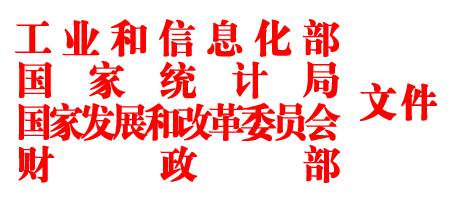 工信部联企业〔2011〕300号关于印发中小企业划型标准规定的通知各省、自治区、直辖市人民政府，国务院各部委、各直属机构及有关单位：　　为贯彻落实《中华人民共和国中小企业促进法》和《国务院关于进一步促进中小企业发展的若干意见》（国发〔2009〕36号），工业和信息化部、国家统计局、发展改革委、财政部研究制定了《中小企业划型标准规定》。经国务院同意，现印发给你们，请遵照执行。工业和信息化部国家统计局国家发展和改革委员会财政部二○一一年六月十八日中小企业划型标准规定　　一、根据《中华人民共和国中小企业促进法》和《国务院关于进一步促进中小企业发展的若干意见》(国发〔2009〕36号)，制定本规定。　　二、中小企业划分为中型、小型、微型三种类型，具体标准根据企业从业人员、营业收入、资产总额等指标，结合行业特点制定。　　三、本规定适用的行业包括：农、林、牧、渔业，工业（包括采矿业，制造业，电力、热力、燃气及水生产和供应业），建筑业，批发业，零售业，交通运输业（不含铁路运输业），仓储业，邮政业，住宿业，餐饮业，信息传输业（包括电信、互联网和相关服务），软件和信息技术服务业，房地产开发经营，物业管理，租赁和商务服务业，其他未列明行业（包括科学研究和技术服务业，水利、环境和公共设施管理业，居民服务、修理和其他服务业，社会工作，文化、体育和娱乐业等）。　　四、各行业划型标准为：　　（一）农、林、牧、渔业。营业收入20000万元以下的为中小微型企业。其中，营业收入500万元及以上的为中型企业，营业收入50万元及以上的为小型企业，营业收入50万元以下的为微型企业。　　（二）工业。从业人员1000人以下或营业收入40000万元以下的为中小微型企业。其中，从业人员300人及以上，且营业收入2000万元及以上的为中型企业；从业人员20人及以上，且营业收入300万元及以上的为小型企业；从业人员20人以下或营业收入300万元以下的为微型企业。　　（三）建筑业。营业收入80000万元以下或资产总额80000万元以下的为中小微型企业。其中，营业收入6000万元及以上，且资产总额5000万元及以上的为中型企业；营业收入300万元及以上，且资产总额300万元及以上的为小型企业；营业收入300万元以下或资产总额300万元以下的为微型企业。　　（四）批发业。从业人员200人以下或营业收入40000万元以下的为中小微型企业。其中，从业人员20人及以上，且营业收入5000万元及以上的为中型企业；从业人员5人及以上，且营业收入1000万元及以上的为小型企业；从业人员5人以下或营业收入1000万元以下的为微型企业。　　（五）零售业。从业人员300人以下或营业收入20000万元以下的为中小微型企业。其中，从业人员50人及以上，且营业收入500万元及以上的为中型企业；从业人员10人及以上，且营业收入100万元及以上的为小型企业；从业人员10人以下或营业收入100万元以下的为微型企业。　　（六）交通运输业。从业人员1000人以下或营业收入30000万元以下的为中小微型企业。其中，从业人员300人及以上，且营业收入3000万元及以上的为中型企业；从业人员20人及以上，且营业收入200万元及以上的为小型企业；从业人员20人以下或营业收入200万元以下的为微型企业。　　（七）仓储业。从业人员200人以下或营业收入30000万元以下的为中小微型企业。其中，从业人员100人及以上，且营业收入1000万元及以上的为中型企业；从业人员20人及以上，且营业收入100万元及以上的为小型企业；从业人员20人以下或营业收入100万元以下的为微型企业。　　（八）邮政业。从业人员1000人以下或营业收入30000万元以下的为中小微型企业。其中，从业人员300人及以上，且营业收入2000万元及以上的为中型企业；从业人员20人及以上，且营业收入100万元及以上的为小型企业；从业人员20人以下或营业收入100万元以下的为微型企业。　　（九）住宿业。从业人员300人以下或营业收入10000万元以下的为中小微型企业。其中，从业人员100人及以上，且营业收入2000万元及以上的为中型企业；从业人员10人及以上，且营业收入100万元及以上的为小型企业；从业人员10人以下或营业收入100万元以下的为微型企业。　　（十）餐饮业。从业人员300人以下或营业收入10000万元以下的为中小微型企业。其中，从业人员100人及以上，且营业收入2000万元及以上的为中型企业；从业人员10人及以上，且营业收入100万元及以上的为小型企业；从业人员10人以下或营业收入100万元以下的为微型企业。　　（十一）信息传输业。从业人员2000人以下或营业收入100000万元以下的为中小微型企业。其中，从业人员100人及以上，且营业收入1000万元及以上的为中型企业；从业人员10人及以上，且营业收入100万元及以上的为小型企业；从业人员10人以下或营业收入100万元以下的为微型企业。　　（十二）软件和信息技术服务业。从业人员300人以下或营业收入10000万元以下的为中小微型企业。其中，从业人员100人及以上，且营业收入1000万元及以上的为中型企业；从业人员10人及以上，且营业收入50万元及以上的为小型企业；从业人员10人以下或营业收入50万元以下的为微型企业。　　（十三）房地产开发经营。营业收入200000万元以下或资产总额10000万元以下的为中小微型企业。其中，营业收入1000万元及以上，且资产总额5000万元及以上的为中型企业；营业收入100万元及以上，且资产总额2000万元及以上的为小型企业；营业收入100万元以下或资产总额2000万元以下的为微型企业。　　（十四）物业管理。从业人员1000人以下或营业收入5000万元以下的为中小微型企业。其中，从业人员300人及以上，且营业收入1000万元及以上的为中型企业；从业人员100人及以上，且营业收入500万元及以上的为小型企业；从业人员100人以下或营业收入500万元以下的为微型企业。　　（十五）租赁和商务服务业。从业人员300人以下或资产总额120000万元以下的为中小微型企业。其中，从业人员100人及以上，且资产总额8000万元及以上的为中型企业；从业人员10人及以上，且资产总额100万元及以上的为小型企业；从业人员10人以下或资产总额100万元以下的为微型企业。　　（十六）其他未列明行业。从业人员300人以下的为中小微型企业。其中，从业人员100人及以上的为中型企业；从业人员10人及以上的为小型企业；从业人员10人以下的为微型企业。　　五、企业类型的划分以统计部门的统计数据为依据。　　六、本规定适用于在中华人民共和国境内依法设立的各类所有制和各种组织形式的企业。个体工商户和本规定以外的行业，参照本规定进行划型。　　七、本规定的中型企业标准上限即为大型企业标准的下限，国家统计部门据此制定大中小微型企业的统计分类。国务院有关部门据此进行相关数据分析，不得制定与本规定不一致的企业划型标准。　　八、本规定由工业和信息化部、国家统计局会同有关部门根据《国民经济行业分类》修订情况和企业发展变化情况适时修订。　　九、本规定由工业和信息化部、国家统计局会同有关部门负责解释。　　十、本规定自发布之日起执行，原国家经贸委、原国家计委、财政部和国家统计局2003年颁布的《中小企业标准暂行规定》同时废止。项号项号条款名称条款名称编	列	内	容11采购人采购人名称：长春市司法局地址：长春市宽城区柳影街道青年路6399号联系方式：马华 0431-8580582322采购代理机构采购代理机构名称：中诚一工程项目管理（吉林）有限公司地址：吉林市昌邑区珲春中街618号东方伟业文化广场D号商业网点0单元1层023号联系方式：何欣 1357851956033项目名称项目名称长春市司法局2024年度戒毒人民警察服装采购33项目编号项目编号JM-2024-06-0061744供货地点供货地点甲方指定地点（长春市）55资金来源资金来源财政资金66预算金额（最高限价）预算金额（最高限价）750,000.00元，超过最高限价的文件其报价为无效处理77报价方式报价方式本次报价非一次性报价，报价币种为人民币。符合要求供应商将有二次报价的机会88资金落实情况资金落实情况已落实99供货时间供货时间合同签订后7天内验收合格1010质保期及质保金质保期及质保金质保期：无质保金：合同价款的3%，一年后无息返还。1111采购内容采购内容长春市司法局2024年度戒毒人民警察服装采购，根据公安部、司法部警用装备要求配备1212合同履行期限合同履行期限合同签订后7天内验收合格1313质量标准质量标准符合国家、行业规定的合格标准1414供应商资质条件、能力和信誉供应商资质条件、能力和信誉1.满足《中华人民共和国政府采购法》第二十二条规定；2.落实政府采购政策需满足的资格要求：《政府采购促进中小企业发展管理办法》（财库〔2020〕46号）、《关于印发<吉林省强化政府采购政策支持中小企业发展落实举措>的通知》（吉财采购〔2022〕478号）、《关于进一步加大政府采购支持中小企业力度的通知》（财库〔2022〕19号）、《关于政府采购支持监狱企业发展有关问题的通知》（财库〔2014〕68号）、《关于促进残疾人就业政府采购政策的通知》（财库〔2017〕141号）、《关于调整优化节能产品、环境标志产品政府采购执行机制的通知》（财库[2019]9号）等，本项目专门面向中小企业采购；3.本项目的特定资格要求：3.1供应商应在中华人民共和国境内注册，能够独立承担民事责任的法人、其他组织或者自然人，能够独立承担民事责任，具有有效的营业执照，并在人员、设备、资金等方面具有相应的供货能力。3.2供应商应列入公安部《人民警察服装生产企业目录》（2024版）中的生产企业及司法部《司法行政系统警察服装生产企业目录》（2015）司计字128号文件；3.3 供应商参加采购活动应当提交反映其财务状况、依法缴纳税收和社会保障资金情况的资格条件承诺函，并对资格条件承诺函有关内容的真实性、有效性、合法性负责（执行长财采购〔2022〕2066号文件规定）；  3.4供应商不得为“信用中国”网站（www.creditchina.gov.cn）中列入失信被执行人，不得为“中国政府采购网”（www.ccgp.gov.cn）政府采购严重违法失信行为记录名单中被财政部门禁止参加政府采购活动的供应商（在处罚决定规定的时间和地域范围内）（详见财库〔2016〕125号文）；供应商在“中国裁判文书网”（http://wenshu.court.gov.cn）自行查询本公司行贿犯罪记录，且提供查询页面截图并加盖公章作为无行贿犯罪记录证明，参加政府采购活动前3年内在经营活动中没有重大违法记录；3.5 拒绝列入政府取消投标资格记录期间的企业或个人投标。3.6 与采购人存在利害关系可能影响招标公正性的法人、其他组织或者个人，不得参加投标。单位负责人为同一人或者存在控股、管理关系的不同单位，不得参加同一合同段投标或者未划分合同段的同一招标项目投标。违反以上规定的，相关投标均无效；1515是否接受联合体投标是否接受联合体投标不接受□接受，应满足下列要求：联合体资质按照联合体协议约定的分工认定。1616磋商预备会磋商预备会不召开□召开，召开时间： 	年 	月 	日召开地点：1717供应商提出问题时间供应商提出问题时间响应文件截止 5 日前提交地址：纸质文件提交至中诚一工程项目管理（吉林）有限公司，电子版 文件（word 版）传至招标代理公司邮箱（962005371@qq.com）。项目联系人：何欣电话：13578519560（办公电话）用 A4 纸打印，一式五份，并加盖公章，格式见附页。若供应商未按规定提交投标疑问，则视为其无疑问。1818采购人澄清截止时间采购人澄清截止时间响应文件截止 5 日前1919分包分包☑ 不允许允许,分包内容要求:分包金额要求:        接受分包的第三人资格要求:2020偏离偏离不允许负偏离□允许，可偏离的项目和范围见第四章允许偏离最高项数：偏差调整方法：2121供应商要求澄清竞争性磋商文件时间供应商要求澄清竞争性磋商文件时间响应文件截止 5 日前2222磋商截止时间磋商截止时间2024年07月11日10时00分（北京时间）2323供应商确认收到竞争性磋商文件澄清的时间供应商确认收到竞争性磋商文件澄清的时间在收到相应澄清文件后 5 小时内2424供应商确认收到竞争性磋商文件修改的时间供应商确认收到竞争性磋商文件修改的时间在收到相应修改文件后 5 小时内2525构成响应文件的其他材料构成响应文件的其他材料/26磋商有效期磋商有效期磋商报价截止之日 90 日历天磋商报价截止之日 90 日历天27磋商保证金磋商保证金根据长财采购〔2021〕695号文件要求，诚信记录良好的供应商无须缴纳磋商保证金，经“信用中国”网站查询存在行政处罚信息的供应商，缴纳磋商保证金。磋商保证金的形式：银行出具的现金支票、保兑支票、银行汇票，银行或专业担保公司出具的保函，以转账、电汇或支票形式提交的磋商保证金应当从供应商的基本账户转出。磋商保证金的金额：7，500.00元整（¥7，500.00）磋商保证金提交时间：磋商保证金应在投标截止时间前完成缴纳，如开标前一天遇有公休日或法定节假日,应在公休日、法定节假日前一天交付到账。账户名称:中诚一工程项目管理（吉林）有限公司账    号:22050161704109886666开 户 行:中国建设银行股份有限公司吉林市珲春中街支行行    号:105242000784注：1.供应商应在汇款时认真核对收款单位、开户行名称、账号准确无误，确保保证金按时到账，否则后果自负。2.磋商保证金应写明标段名称及编号，否则后果自负。(如转账请将底单扫描件发送至招标代理公司指定邮箱962005371@qq.com)。3.以保函形式出具的应在开标截止时间前一天(遇有公休日或法定节假日,应在公休日、法定节假日前一天)将保函原件送至招标代理公司，否则后果自负。根据长财采购〔2021〕695号文件要求，诚信记录良好的供应商无须缴纳磋商保证金，经“信用中国”网站查询存在行政处罚信息的供应商，缴纳磋商保证金。磋商保证金的形式：银行出具的现金支票、保兑支票、银行汇票，银行或专业担保公司出具的保函，以转账、电汇或支票形式提交的磋商保证金应当从供应商的基本账户转出。磋商保证金的金额：7，500.00元整（¥7，500.00）磋商保证金提交时间：磋商保证金应在投标截止时间前完成缴纳，如开标前一天遇有公休日或法定节假日,应在公休日、法定节假日前一天交付到账。账户名称:中诚一工程项目管理（吉林）有限公司账    号:22050161704109886666开 户 行:中国建设银行股份有限公司吉林市珲春中街支行行    号:105242000784注：1.供应商应在汇款时认真核对收款单位、开户行名称、账号准确无误，确保保证金按时到账，否则后果自负。2.磋商保证金应写明标段名称及编号，否则后果自负。(如转账请将底单扫描件发送至招标代理公司指定邮箱962005371@qq.com)。3.以保函形式出具的应在开标截止时间前一天(遇有公休日或法定节假日,应在公休日、法定节假日前一天)将保函原件送至招标代理公司，否则后果自负。28近年财务状况的年份要求近年财务状况的年份要求2021、2022、2023年（具有健全的财务会计制度且财务状况良好，须提供资格条件承诺函）2021、2022、2023年（具有健全的财务会计制度且财务状况良好，须提供资格条件承诺函）29企业近年完成的类似项目的年份要求企业近年完成的类似项目的年份要求近三年，指2021年01月01日起至今。近三年，指2021年01月01日起至今。30近年发生的诉讼及仲裁情况的年份要求近年发生的诉讼及仲裁情况的年份要求近年，指2021年01月01日起至今。近年，指2021年01月01日起至今。31是否允许递交备选响应方案是否允许递交备选响应方案不允许递交备选响应方案不允许递交备选响应方案32响应文件副本份数响应文件副本份数电子版响应文件：响应文件需上传至“政采云”平台（https://www.zcygov.cn/），响应文件递交截止时间后30分钟内，持制作该电子响应文件的同一有效数字证书（CA认证）登录，进入菜单选择对应的项目的响应文件进行远程解密，供应商由于数字证书遗失、损坏、更换、续期等自身原因未能成功解密的，视为逾期未提交响应文件。纸质版响应文件：纸质版响应文件应为平台打印版本，一式三份。开标无需递交纸质版响应文件，成交结果公示后，供应商按此要求递交纸质版响应文件。电子版响应文件：响应文件需上传至“政采云”平台（https://www.zcygov.cn/），响应文件递交截止时间后30分钟内，持制作该电子响应文件的同一有效数字证书（CA认证）登录，进入菜单选择对应的项目的响应文件进行远程解密，供应商由于数字证书遗失、损坏、更换、续期等自身原因未能成功解密的，视为逾期未提交响应文件。纸质版响应文件：纸质版响应文件应为平台打印版本，一式三份。开标无需递交纸质版响应文件，成交结果公示后，供应商按此要求递交纸质版响应文件。33签字或盖章要求签字或盖章要求响应文件封面、磋商函和其他需要签字或盖章的地方均应加盖供应商印章并经法定代表人或其委托代理人签字或盖章。由委托代理人签字或盖章的在响应文件中应同时递交响应文件授权委托书。响应文件授权委托书格式、签字、盖章及内容均应符合要求，否则响应文件授权委托书无效, 本项目为全流程电子标，投标文件中公司鲜章和电子章具有同等效力。响应文件封面、磋商函和其他需要签字或盖章的地方均应加盖供应商印章并经法定代表人或其委托代理人签字或盖章。由委托代理人签字或盖章的在响应文件中应同时递交响应文件授权委托书。响应文件授权委托书格式、签字、盖章及内容均应符合要求，否则响应文件授权委托书无效, 本项目为全流程电子标，投标文件中公司鲜章和电子章具有同等效力。34递交响应文件地点递交响应文件地点本项目为全流程电子化招投标项目，供应商通过政府采购云平台（网址：http:// www.zcygov.cn）递交电子版响应文件。供应商代表无须到现场递交响应文件。备注：1.供应商磋商时，需携带制作响应文件时用来加密的有效数字证书（CA 认证）登录“政采云”平台电子开标大厅现场按规定时间对加密的响应文件进行解密。2.响应文件提交方式：本项目为全流程电子化项目，通过“政采云”平台（http：//www.zcygov.cn）实行在线电子磋商，供应商 应先安装“政采云电子交易客户端”（请自行前往“政采云”平台进行下载），并按照本项目竞争性磋商文件和“政采云”平台的要求编制、加密后在提交响应文件截止时间前通过网络上传至“政采云”平台，供应商在“政采云”平台提交电子版响应文件时，请填写参加开标活动经办人联系方式。本项目为全流程电子化招投标项目，供应商通过政府采购云平台（网址：http:// www.zcygov.cn）递交电子版响应文件。供应商代表无须到现场递交响应文件。备注：1.供应商磋商时，需携带制作响应文件时用来加密的有效数字证书（CA 认证）登录“政采云”平台电子开标大厅现场按规定时间对加密的响应文件进行解密。2.响应文件提交方式：本项目为全流程电子化项目，通过“政采云”平台（http：//www.zcygov.cn）实行在线电子磋商，供应商 应先安装“政采云电子交易客户端”（请自行前往“政采云”平台进行下载），并按照本项目竞争性磋商文件和“政采云”平台的要求编制、加密后在提交响应文件截止时间前通过网络上传至“政采云”平台，供应商在“政采云”平台提交电子版响应文件时，请填写参加开标活动经办人联系方式。35是否退还响应文件是否退还响应文件否否36磋商开启时间和地点磋商开启时间和地点1.磋商时间：2024年 07 月 11 日 10 时 00 分地点：长春市二道区洋浦大街 6999 号凯利中心 AB 栋 101 开标四室2.本项目基于政采云平台远程磋商。供应商在线参加远程磋商，如无  故离开远程磋商会议室，后果自负。供应商在收到招标代理机构或平台推送的通知后才可以在“政采云”平台进行二次报价。3.全流程电子招标项目交易平台系统支持响应文件远程解密；解密方式：响应文件递交截止时间后 30 分钟内完成解密工作，供应商磋商时，需携带制作响应文件时用来加密的有效数字证书（CA 认证） 登录“政采云”平台电子开标大厅现场按规定时间对加密的响应文件进行解密。因供应商自身原因未能按时完成解密的，视为逾期未提交响应文件，其投标无效。建议各供应商自行安装好政采云电子交易客户端的电脑及有效的数字证书进行远程解密及二次报价，如因自身原因未能在规定时间内解密及二次报价，其响应可能会被否决。）1.磋商时间：2024年 07 月 11 日 10 时 00 分地点：长春市二道区洋浦大街 6999 号凯利中心 AB 栋 101 开标四室2.本项目基于政采云平台远程磋商。供应商在线参加远程磋商，如无  故离开远程磋商会议室，后果自负。供应商在收到招标代理机构或平台推送的通知后才可以在“政采云”平台进行二次报价。3.全流程电子招标项目交易平台系统支持响应文件远程解密；解密方式：响应文件递交截止时间后 30 分钟内完成解密工作，供应商磋商时，需携带制作响应文件时用来加密的有效数字证书（CA 认证） 登录“政采云”平台电子开标大厅现场按规定时间对加密的响应文件进行解密。因供应商自身原因未能按时完成解密的，视为逾期未提交响应文件，其投标无效。建议各供应商自行安装好政采云电子交易客户端的电脑及有效的数字证书进行远程解密及二次报价，如因自身原因未能在规定时间内解密及二次报价，其响应可能会被否决。）37磋商程序磋商程序腾讯会议——会议号：322-793-821，各投标单位法人或被授权人，用手机或电脑登录腾讯会议，2023年12月28日14时30分（北京时间）前进入会议进行下列操作。（1）选择“加入会议”——输入“会议号”（2）更改“您的备注”，单位简称＋手机号码（3）进入会议后不要随意打开语音和视频，保持会议秩序。 （4）投标单位被授权人不要随意退出会议，请做好提前工作安排，2024年07月11日10时00分准时进行远程视频会议开标，因个人原因未出席视频会议的投标单位视为同意本次开标过程，并无异议。（6）开标结束后，最新的通知会以QQ群进行通知，各投标单位不要错过通知。QQ群号将在腾讯会议附件中上传。进群后修改备注，单位简称＋手机号码腾讯会议——会议号：322-793-821，各投标单位法人或被授权人，用手机或电脑登录腾讯会议，2023年12月28日14时30分（北京时间）前进入会议进行下列操作。（1）选择“加入会议”——输入“会议号”（2）更改“您的备注”，单位简称＋手机号码（3）进入会议后不要随意打开语音和视频，保持会议秩序。 （4）投标单位被授权人不要随意退出会议，请做好提前工作安排，2024年07月11日10时00分准时进行远程视频会议开标，因个人原因未出席视频会议的投标单位视为同意本次开标过程，并无异议。（6）开标结束后，最新的通知会以QQ群进行通知，各投标单位不要错过通知。QQ群号将在腾讯会议附件中上传。进群后修改备注，单位简称＋手机号码37磋商程序磋商程序（1）宣布会议纪律；（2）宣布采购人、主持人等有关人员姓名；（3）公布在递交响应文件截止时间前递交响应文件的供应商，并点名确认供应商是否派人到场；（4）由供应商共同检查响应文件密封情况；（5）宣布评审办法及磋商工作时间安排；（6）会议结束。注：通过初步评审的供应商在工作人员指定时间进行二次报价。（1）宣布会议纪律；（2）宣布采购人、主持人等有关人员姓名；（3）公布在递交响应文件截止时间前递交响应文件的供应商，并点名确认供应商是否派人到场；（4）由供应商共同检查响应文件密封情况；（5）宣布评审办法及磋商工作时间安排；（6）会议结束。注：通过初步评审的供应商在工作人员指定时间进行二次报价。38竞争性磋商小组的组建竞争性磋商小组的组建竞争性磋商小组构成：3 人，由社会专家 3 人组成。竞争性磋商小组确定方式：从依法设立的吉林省评标专家库中随机 抽取 3 名技术、经济方面的专家。竞争性磋商小组构成：3 人，由社会专家 3 人组成。竞争性磋商小组确定方式：从依法设立的吉林省评标专家库中随机 抽取 3 名技术、经济方面的专家。39是否授权评审小组确定成交供应商是否授权评审小组确定成交供应商□  是☑  否，推荐三名成交候选人。排名第一的为预成交供应商。□  是☑  否，推荐三名成交候选人。排名第一的为预成交供应商。40付款方式付款方式甲乙双方合同约定甲乙双方合同约定41履约担保履约担保无无42供应商信用信息查询供应商信用信息查询查询渠道：①“信用中国”网站（www.creditchina.gov.cn）：失信被执行人、重大税收违法案件当事人名单（重大税收违法失信主体）。②中国政府采购网(www.ccgp.gov.cn)：政府采购严重违法失信行 为信息记录。查询截止时间：同磋商截止时间信用信息查询记录的具体方式：采购人或采购代理机构将按查询截止时点对所有供应商的信用信 息进行查询。信用信息的使用规则：采购人或采购代理机构按查询截止时点对所有供应商的信用信息进行查询，查询记录将作为评委评审的依据，对列入失信被执行人、重大税收违法案件当事人名单（重大税收违法失信主体）、政府采购严重违法失信行为记录名单的供应商，响应文件作无效处理。查询渠道：①“信用中国”网站（www.creditchina.gov.cn）：失信被执行人、重大税收违法案件当事人名单（重大税收违法失信主体）。②中国政府采购网(www.ccgp.gov.cn)：政府采购严重违法失信行 为信息记录。查询截止时间：同磋商截止时间信用信息查询记录的具体方式：采购人或采购代理机构将按查询截止时点对所有供应商的信用信 息进行查询。信用信息的使用规则：采购人或采购代理机构按查询截止时点对所有供应商的信用信息进行查询，查询记录将作为评委评审的依据，对列入失信被执行人、重大税收违法案件当事人名单（重大税收违法失信主体）、政府采购严重违法失信行为记录名单的供应商，响应文件作无效处理。43评审办法评审办法综合评分法	综合评分法	44计价方式计价方式固定综合总价固定综合总价45报价轮次报价轮次本次磋商共2轮报价（含首轮报价）本次磋商共2轮报价（含首轮报价）46第二轮报价第二轮报价供应商详见第二轮磋商报价（最终报价）格式供应商详见第二轮磋商报价（最终报价）格式47成交结果公告期限成交结果公告期限1个工作日1个工作日48采购代理服务费采购代理服务费执行发改价格〔2015〕299号文件收取招标代理服务费,由中标单位支付中标价款的2%。执行发改价格〔2015〕299号文件收取招标代理服务费,由中标单位支付中标价款的2%。49本项目划分行业本项目划分行业工业工业50需要补充的其他内容：（1）对于列入财政部、国家环保总局发布的《环境标志产品政府采购清单》的产品，另外给予投标报价得分3%的加分。采购项目或者分包中既包含环境标志产品也包含非环境标志产品的，只对列入清单的产品按其在总报价中所占的比例给予价格分加分。（2）对于列入财政部、国家发改委发布的《节能产品政府采购清单》但不属于国家强制采购   的产品，另外给予投标报价得分3%的加分。采购项目或者分包中既包含节能产品也包含非节能产品的，只对列入清单但不属于国家强制采购的产品按其在总报价中所占的比例给予价格分加分。（3）投标产品同时列入上述多个清单的，将上述规定的价格分加分比例叠加后计算价格分加分。本项目专门面向中小企业，不再执行小微企业价格扣除政策。需要补充的其他内容：（1）对于列入财政部、国家环保总局发布的《环境标志产品政府采购清单》的产品，另外给予投标报价得分3%的加分。采购项目或者分包中既包含环境标志产品也包含非环境标志产品的，只对列入清单的产品按其在总报价中所占的比例给予价格分加分。（2）对于列入财政部、国家发改委发布的《节能产品政府采购清单》但不属于国家强制采购   的产品，另外给予投标报价得分3%的加分。采购项目或者分包中既包含节能产品也包含非节能产品的，只对列入清单但不属于国家强制采购的产品按其在总报价中所占的比例给予价格分加分。（3）投标产品同时列入上述多个清单的，将上述规定的价格分加分比例叠加后计算价格分加分。本项目专门面向中小企业，不再执行小微企业价格扣除政策。需要补充的其他内容：（1）对于列入财政部、国家环保总局发布的《环境标志产品政府采购清单》的产品，另外给予投标报价得分3%的加分。采购项目或者分包中既包含环境标志产品也包含非环境标志产品的，只对列入清单的产品按其在总报价中所占的比例给予价格分加分。（2）对于列入财政部、国家发改委发布的《节能产品政府采购清单》但不属于国家强制采购   的产品，另外给予投标报价得分3%的加分。采购项目或者分包中既包含节能产品也包含非节能产品的，只对列入清单但不属于国家强制采购的产品按其在总报价中所占的比例给予价格分加分。（3）投标产品同时列入上述多个清单的，将上述规定的价格分加分比例叠加后计算价格分加分。本项目专门面向中小企业，不再执行小微企业价格扣除政策。需要补充的其他内容：（1）对于列入财政部、国家环保总局发布的《环境标志产品政府采购清单》的产品，另外给予投标报价得分3%的加分。采购项目或者分包中既包含环境标志产品也包含非环境标志产品的，只对列入清单的产品按其在总报价中所占的比例给予价格分加分。（2）对于列入财政部、国家发改委发布的《节能产品政府采购清单》但不属于国家强制采购   的产品，另外给予投标报价得分3%的加分。采购项目或者分包中既包含节能产品也包含非节能产品的，只对列入清单但不属于国家强制采购的产品按其在总报价中所占的比例给予价格分加分。（3）投标产品同时列入上述多个清单的，将上述规定的价格分加分比例叠加后计算价格分加分。本项目专门面向中小企业，不再执行小微企业价格扣除政策。竞争性磋商公告与竞争性磋商文件不一致处以竞争性磋商文件为准。竞争性磋商公告与竞争性磋商文件不一致处以竞争性磋商文件为准。竞争性磋商公告与竞争性磋商文件不一致处以竞争性磋商文件为准。竞争性磋商公告与竞争性磋商文件不一致处以竞争性磋商文件为准。竞争性磋商公告与竞争性磋商文件不一致处以竞争性磋商文件为准。评审内容评审因素评审标准供应商名称资格性评审标准营业执照供应商应在中华人民共和国境内注册，能够独立承担民事责任的法人、其他组织或者自然人，能够独立承担民事责任，具有有效的营业执照；响应文件内附加盖公章的复印件。资格性评审标准资格要求供应商应列入公安部《人民警察服装生产企业目录》（2024版）中的生产企业及司法部《司法行政系统警察服装生产企业目录》（2015）司计字128号文件；响应文件内附加盖公章的复印件。资格性评审标准资格条件承诺函供应商应按照《长春市财政局关于加强政府采购信用体系建设简化供应商资格条件有关事项的通知》（长财采购〔2022〕2066号）文件要求在响应文件中提交反映其财务状况、依法缴纳税收和社保保障资金情况的资格条件承诺函，并对资格条件承诺函有关内容的真实性、有效性、合法性负责；响应文件内附承诺函并加盖供应商单位公章。资格性评审标准拒绝列入政府取消投标资格记录期间的企业或个人投标响应文件内附由法定代表人或其委托代理人签字并加盖供应商公章的承诺书。资格性评审标准信誉要求参加政府采购活动前3年内在经营活动中没有重大违法记录；（2）供应商不得为“信用中国”网站（www.creditchina.gov.cn）中列入失信被执行人，不得为“中国政府采购网”（www.ccgp.gov.cn）政府采购严重违法失信行为记录名单中被财政部门禁止参加政府采购活动的供应商（在处罚决定规定的时间和地域范围内）（详见财库〔2016〕125号文）；供应商在“中国裁判文书网”（http://wenshu.court.gov.cn）自行查询本公司行贿犯罪记录，且提供查询页面截图并加盖公章作为无行贿犯罪记录证明；响应文件内附（1）由法定代表人或其委托代理人签字并加盖供应商公章的承诺书，（2）附网页截图。资格性评审标准法人授权委托书非法定代表人亲自递交响应文件时提供，按磋商文件格式提供附到响应文件内资格性评审标准其他要求与采购人存在利害关系可能影响招标公正性的法人、其他组织或者个人，不得参加投标。单位负责人为同一人或者存在控股、管理关系的不同单位，不得参加同一合同段投标或者未划分合同段的同一招标项目投标。违反以上规定的，相关投标均无效。提供法人代表或其授权委托人签字并加盖公章的承诺书。资格性评审标准中小企业声明函本项目为专门面向中小企业采购的项目，供应商应为中小微企业或监狱企业或残疾人福利性单位，响应文件内附相关证明材料复印件加盖公章。评审结果（合格/不合格）评审结果（合格/不合格）评审结果（合格/不合格）序号评审内容通过条件1是否存在超出磋商范围符合磋商文件要求2是否存在未按磋商文件要求提交磋商保证金的符合磋商文件要求3是否存在磋商报价不符合磋商文件规定的符合磋商文件要求4是否存在资格条件及证明文件不符合磋商文件要求的符合磋商文件要求5是否存在响应文件无公章或无法定代表代表人签字，或签字人无法定代表人有效授权书的，或未按要求签字、盖公章的符合磋商文件要求6是否存在不满足磋商有效期的符合磋商文件要求7是否存在响应文件附有采购人不能接受的条件符合磋商文件要求8是否存在未响应磋商文件规定的其它实质性条款符合磋商文件要求9是否存在不诚信经营、有相关不良事件发生符合磋商文件要求结   论结   论序号评分项目评分项目权重评分内容1价格因素分（30分）价格因素分（30分）30满足磋商文件要求且磋商价格最低的磋商报价为评标基准价，其价格分为满分。其他报价得分=磋商基准价/磋商报价×价格权值×100，高于采购预算（最高限价）的磋商报价为无效报价。（注：报价得分小数点后保留二位有效数字，第三位开始四舍五入）      2商务因素分（25）认证证书3通过质量管理体系认证证书的得1分，无得0分。通过环境管理体系认证证书的得1分，无得0分。通过职业健康管理体系认证证书得1分，无得0分。响应文件内附证书复印件加盖供应商公章。      2商务因素分（25）研发证明2参加公安部警服技术标准研制证明得2分，无得0分。响应文件内附证书复印件加盖供应商公章。      2商务因素分（25）专利证书2供应商能提供由中华人民共和国国家知识产权局授予的服装产品的外观设计专利证书每提供一个得1分，最多得2分，无得0分。响应文件内附证书复印件加盖供应商公章。      2商务因素分（25）业绩12供应商近年（2021年至今）具有与本项目同类或类似的业绩，每提供1份得2分，最多得12分。不提供不得分。响应文件内附合同或中标通知书复印件加盖供应商公章，否则不得分。      2商务因素分（25）售后服务3供应商售后服务方案内容完整具体，有完善的“三包”售后服务，退换货承诺完整具体，可行性强，得3分；售后服务方案内容基本完整，有一定的“三包”售后服务，退换货承诺一般，可行性一般，得2分；售后服务方案内容不完整，无“三包”售后服务，退换货承诺差，可行性差，得1分；未提供售后服务方案内容得0分。      2商务因素分（25）售后服务3供应商提供强有力的应急供应维修承诺保障方案完整，供应及时得3分；提供强有力的应急供应维修承诺保障方案一般，供应时间长得1分；不提供强有力的应急供应维修承诺保障得0分。3技术因素分（45分）产品检测报告14提供2023年1月1日至今所投合同包中的品种经供应商送公安部特种警用装备质量监督检验中心出具的检验报告，检测项目包含外观质量、PH值、甲醛含量、断裂强力、耐光色牢度等。每提供1个品种的合格检验报告得1分，最多得14分，不提供不得分。投标文件内附相关检测报告复印件加盖供应商公章。3技术因素分（45分）进度保障措施7对进度保障措施进行打分，应包含有明确的生产及配送计划、原料准备期周期：原材料准备期短，生产及配送进度安排合理得7分；原材料准备期较短，生产及配送进度安排合理得5分；原材料准备期长，生产及配送进度安排不合理3分；不符合上述要求的得1分。未提供不得分。3技术因素分（45分）技术能力6根据技术人员水平进行综合评定，具有5名高级工程师得3分，在其基础上每增加一名高级工程师得1分，本项最高得6分，少于5名不得分，无0分。响应文件内附相关证书复印件加盖供应商公章。3技术因素分（45分）质量保障措施6供应商需提供产品质量保障措施，质量保障措施中应包含质量问题的控制方案、产品内部验收标准、针对批量货物进行整体把控的解决措施、包装质量保障方案等内容，要求质量保障措施阐述符合项目实际需求，根据质量保障措施的完整性及可行性进行综合评定，产品质量保障措施完整全面、明确详细、条理清晰、合理可行得6分，产品质量保障措施较完整全面、较明确详细、条理较清晰、较合理可行得4分，产品质量保障措施一般得2分，产品质量保障措施不完整全面、不明确详细、 条理不清晰、不合理可行得1分。未提供不得分。3技术因素分（45分）项目实施方案8对投标人的生产计划方案进行评审：1.生产计划方案；2. 生产工艺流程（包括但不限于选料、裁剪、缝制等环节进行描述）；3.成品检验方案； 4.生产技术设备等（投标人须提供加盖公章的相关设备发票及实物图片作为佐证资料，不提供不得分）项目实施方案涵盖以上4点内容得8分，每缺一项内容扣2分。3技术因素分（45分）验收方案4综合比较各供应商提供的验收试验进度计划安排方案，验收试验进度计划安排方案完整详细、合理、优于采购人实际需求的得4分，验收试验进度计划安排方案较为完整、基本合理且能满足用户需求的得2分，验收试验进度计划安排方案较少得1分，没有不得分。序号供应商名称最终报价 （元）备注12345供应商投标报价（元）其他补充内容备注供应商：法定代表人或被授权人：供应商：法定代表人或被授权人：序号品种名称数量参数1大檐帽8毛涤单面哔叽：毛70%、涤26%（含导电纤维）、氨纶4%,质量:193g/㎡,12.5tex×2/12.5tex×2（Nm80/2×Nm80/2）2大檐凉帽6毛涤单面哔叽：毛70%、涤26%（含导电纤维）、氨纶4%,质量:193g/㎡,12.5tex×2/12.5tex×2（Nm80/2×Nm80/2）3女呢帽2洗净绵羊毛：羊毛含量100%4女布帽6毛涤单面哔叽：毛70%、涤26%（含导电纤维）、氨纶4%,质量:193g/㎡,12.5tex×2/12.5tex×2（Nm80/2×Nm80/2）5警便帽40毛涤单面哔叽：毛70%、涤26%（含导电纤维）、氨纶4%,质量:193g/㎡,12.5tex×2/12.5tex×2（Nm80/2×Nm80/2）6布面平剪绒帽27面料：毛涤缎背哔叽：毛70%、涤26%（含导电纤维）、氨纶4%,质量:236g/㎡,12.5tex×2/12.5tex×2（Nm80/2×Nm80/2），帽前挡、帽耳平剪绒，地纱：167dtex/48F涤纶低弹丝，起绒纱：28公支超柔软睛纶：毛长：10.5mm7战训冬帽89面料采用精梳毛丝光针织绒线，规格：23.8 tex×3（Nm 42/3），100%丝光羊毛（含导电纤维），执行FZ/T71001优等品标准。产品生产执行公安部《警帽 特警战训冬帽》生产检验稿。8内长衬7精梳棉涤混纺染色斜纹布:5.9tex×2/5.9tex×2(100S/2×100S/2,棉60%,涤40%,密度:627×347根/10CM,质量110g/㎡9外长衬5涤棉交织府绸,经250dtex涤纶异形丝,纬250dtex涤纶异形丝包缠棉,纤维含量:经纱涤100%,纬纱涤80%棉20%,密度280×205/10CM,质量136g/㎡10夏执勤7涤棉交织府绸,经250dtex涤纶异形丝,纬250dtex涤纶异形丝包缠棉,纤维含量:经纱涤100%,纬纱涤80%棉20%,密度280×205/10CM,质量136g/㎡11内长衬2019款204涤棉莱赛尔斜纹布 含量 48%聚酯纤维、40%棉、12%莱赛尔12外长衬2019款49涤棉麻平纹布  含量 聚酯纤维70%、棉20%、大麻10%，含导电纤维13夏执勤2019款143涤棉麻平纹布  含量 聚酯纤维70%、棉20%、大麻10%，含导电纤维14单裤225毛涤素花呢，毛50%，涤50%（含导电纤维）,质量：145g/㎡，9.1tex×2/16.7tex(Nm110/2×60)15女裙32毛涤素花呢，毛50%，涤50%（含导电纤维）,质量：145g/㎡，9.1tex×2/16.7tex(Nm110/2×60)16夏作训服117精梳涤棉混纺格子布：13tex×2/28tex（45S×2/21S），涤65%，棉35%，密度433×208根/10CM，格子密度21×10根/每格，质量185g/㎡17冬作训服28精梳涤棉混纺加厚格子布：18tex×2/36tex（32S×2/16S），涤65%，棉35%，密度433×181根/10CM，格子密度21×10根/每格，质量256g/㎡18春秋服49毛涤单面哔叽：毛70%、涤26%（含导电纤维）、氨纶4%,质量:193g/㎡,12.5tex×2/12.5tex×2（Nm80/2×Nm80/2）19春秋执勤服81毛涤单面哔叽：毛70%、涤26%（含导电纤维）、氨纶4%,质量:193g/㎡,12.5tex×2/12.5tex×2（Nm80/2×Nm80/2）20雨衣31聚氨酯湿法涂层雨衣布：基布83dtex/36f×83dtex/72f，密度：610×380/10CM，二上一下右斜纹，聚氨酯涂层，单位面积质量≤165g/㎡21冬常服33毛涤缎背哔叽：毛70%、涤26%（含导电纤维）、氨纶4%,质量:236g/㎡,12.5tex×2/12.5tex×2（Nm80/2×Nm80/2）22多功能服157面料：防水透湿复合布：基布110dtex/144f×167dtex/144f,密度：560×350/10cm,二上二下右斜纹;热塑性聚氨酯符合;单位面积质量:210g/㎡，里料：防静电涤纶平纹绸：100%涤纶，68D×68D，密度460×360，质量64g/㎡；内胆：大身絮片200g/㎡，袖子絮片150g/㎡超细纤维絮片23冬执勤服121面料：毛涤缎背哔叽：毛70%、涤26%（含导电纤维）、氨纶4%,质量:236g/㎡,12.5tex×2/12.5tex×2（Nm80/2×Nm80/2），上衣里料：防静电涤纶长丝绸，经84dtex/48f(FDY),20dtex导电丝，纬84dtex/36f(FDY) ；内胆里料：防静电涤纶平纹绸：100%涤纶，68D×68D，密度460×360，质量64g/㎡；内胆：大身絮片200g/㎡，袖子絮片150g/㎡超细纤维絮片24防寒大衣18毛涤缎背哔叽：毛70%、涤26%（含导电纤维）、氨纶4%,质量:236g/㎡,12.5tex×2/12.5tex×2（Nm80/2×Nm80/2）25皮手套100执行《QB/T1854-2018 日用皮手套》技术标准黑色天然特级牛皮革。革面平整光滑,毛孔清晰。颜色,厚薄基本均匀。革身柔软,丰满,手感舒适。无刀伤,薄档,僵硬等现象。革里清洁,无油腻感。切口颜色与表面的颜色一致。外观同副手套颜色,花纹粗细基本一致,手套料明显部位以直丝为主。厚度本产品为0.8±0.1mm。宽度：11.75cm，长度：26cm26内腰带232执行《GA290-2001 警用服饰 内腰带》技术标准执行中华人民共和国公共安全行业标准（GA）现行相关标准缝纫线为黑色涤纶缝纫线，规格:主(横)腰带规格:1100mm-1300mm 。质量:1.25kg。腰带头为锌合金27外腰带19执行《GA291-2001 警用服饰 外腰带》技术标准执行中华人民共和国公共安全行业标准（GA）现行相关标准钎盏、钎框为锌合金，带体为牛皮黑色或白色贴膜皮革，垫革、装饰袢为牛皮黑色或白色贴膜皮革，四件按扣为铜质亚光漆面，缝纫线为长丝缝纫线。28长袖圆领针织（毛）T恤139精梳纯毛针织绒线，Nm48×2,羊毛含量100%,丝光整理,四平针,1股毛纱,密度:横列≥78圈/10CM,纵行≥126圈/10CM29长袖圆领针织（棉）T恤165精梳纯棉双面针织布，11.7tex（50s）纯棉，丝光双面布，平方米干燥重量：175g/m230短袖圆领针织（毛）T恤80精梳纯毛针织绒线，Nm48×2,羊毛含量100%,丝光整理,四平针,1股毛纱,密度:横列≥78圈/10CM,纵行≥126圈/10CM31短袖圆领针织（棉）T恤279精梳纯棉双面针织布，8.3tex（70s）纯棉，丝光双面布，平方米干燥重量：150g/m232圆领毛针织上衣128精梳毛丝光针织绒线，Nm48×2,羊毛含量100%,丝光整理,四平针,2股毛纱,密度:横列≥66圈/10CM,纵行≥108圈/10CM33圆领毛针织套服84精梳毛丝光针织绒线，Nm48×2,羊毛含量100%,丝光整理,四平针,2股毛纱,密度:横列≥66圈/10CM,纵行≥108圈/10CM34羽绒马甲389黑色380T单面轧光尼丝纺,锦纶100%35领花57执行公安部《GA277-2001警用服饰 领花》现行的相关标准；所投产品的结构、图案、规格尺寸、颜色、外观质量等均符合要求螺钉铆合抗拉强力（N）为：≥80；镀镍层厚度（μm）为≥5,耐盐雾为：48h主要表面无腐蚀物36大帽徽56执行公安部《GA270-2009警用服饰 帽徽》现行的相关标准，所投产品的结构、图案、规格尺寸、颜色、外观质量等均符合要求，主要物理性能指标为：镀镍层厚度（μm）为≥5；耐盐雾为：48h主要表面无腐蚀物，螺钉铆合抗拉强力（N）为：≥10037丝织胸徽176执行公安部《GA674-2007警用服饰 丝织胸徽》现行的相关标准，所投产品的外观性能均符合要求，其物理性能：耐光色牢度（级）5，耐洗色牢度为：变色4，沾色3-438胸徽41执行公安部《GA272-2001警用服饰 胸徽》现行的相关标准，所投产品的结构、图案、规格尺寸、颜色、外观质量等均符合要求，主要物理性能指标为：镀镍层厚度（μm）为≥5，耐盐雾为：48h主要表面无棕色腐蚀物，螺钉铆合抗拉强力（N）为：≥8039小帽徽31执行公安部《GA270-2009警用服饰 帽徽》现行的相关标准，所投产品的结构、图案、规格尺寸、颜色、外观质量等均符合要求，主要物理性能指标为：镀镍层厚度（μm）≥5，耐盐雾为：48h主要表面无腐蚀物，螺钉铆合抗拉强力（N）为：≥8040内腰带2019款227执行《警用服饰 内腰带》（试行稿）技术标准41毛皮手套59面料:羊皮革厚度0.6mm；里料：针织混纺毛皮50%羊毛；缝纫线120Dx3线，手套长27cm，宽13cm42绒手套184执行《QB/T1617-92 氨纶手套》技术标准1、面料要求：《QB/T1617-92 氨纶手套》表2中无跳丝、漏针、污渍，不褪色2、针距：《QB/T1617-92 氨纶手套》表2中11～13针/25mm3、边距：《QB/T1617-92 氨纶手套》表2中明缝1.2mm，暗缝2.0～3.0mm，允许误差±0.5mm4、缝制要求：《QB/T1617-92 氨纶手套》表2中线迹平整，松紧适宜，无脱线5、大指：《QB/T1617-92 氨纶手套》表2中盘式均匀，虎口平服6、手指：《QB/T1617-92 氨纶手套》表2中缝迹整齐，四指平服圆整7、下口：《QB/T1617-92 氨纶手套》表2中滚口粗细均匀，松紧长短相称，压口阔狭均匀8、成品搭配：《QB/T1617-92 氨纶手套》表2中同副手套色泽、花形、大小、长短基本相称43白针织手套96执行《QB/T1617-92氨纶手套》技术标准参照QB/T.1617-92技术标准生产。100%涤沦低弹布，无跳丝、漏针、污渍、不褪色，针距11-13针/25mm，每付手套色泽、花形、大小、长短基本相称；不分男女款式。44棉皮鞋48男棉皮鞋执行《GA311-2021 警鞋 男棉皮鞋》技术标准1、耐折性能（mm）：裂口长度≤8.0，2、耐磨性能（mm）：发泡橡胶外底磨痕长度：≤11.0，后跟防滑橡胶片磨痕长度：≤7.53、帮底剥离强度（N/cm）：≥704、硬度（度）：发泡橡胶外底（邵尔C）：65～75，防滑橡胶片（邵尔A）：57～655、防滑性能（动摩擦系数）：≥0.206、鞋带断裂强力（N）：≥3007、鞋带规格（mm）：1500±50女棉皮鞋执行《GA312-2021 警鞋 女棉皮鞋》技术标准1、耐折性能（mm）：裂口长度≤8.0 2、耐磨性能（mm）：发泡橡胶外底磨痕长度：≤11.0，后跟防滑橡胶片磨痕长度：≤7.53、帮底剥离强度（N/cm）：≥704、硬度（度）：发泡橡胶外底（邵尔C）：65～75，防滑橡胶片（邵尔A）：57～655、防滑性能（动摩擦系数）：≥0.206、鞋带断裂强力（N）：≥3007、鞋带规格（mm）：1500±5045单皮鞋65男单皮鞋执行《GA309-2021 警鞋 男单皮鞋》技术标准1、耐折性能（mm）：裂口长度≤8.0，2、耐磨性能（mm）：发泡橡胶外底磨痕长度：≤8.0，后跟耐磨橡胶片磨痕长度：≤5.03、帮底剥离强度（N/cm）：≥704、硬度（度）：发泡橡胶外底（邵尔C）：65～75，前掌防滑橡胶片（邵尔A）：57～65后跟耐磨橡胶片（邵尔A）：62～705、防滑性能（动摩擦系数）：≥0.206、鞋带断裂强力（N）：≥3007、鞋带规格（mm）：780±50女单皮鞋执行《GA310-2021 警鞋 女单皮鞋》技术标准1、耐折性能（mm）：裂口长度≤6.5 2、耐磨性能（mm）：外底磨痕长度：≤8.0，3、帮底剥离强度（N/cm）：≥704、硬度（度）：前掌（邵尔A）：60～65后跟（邵尔A）：75～805、鞋带断裂强力（N）：≥3006、鞋带规格（mm）：740±5046作训鞋99执行中华人民共和国公共安全行业标准《GA316-2001 警鞋 胶鞋》，拉伸强度/MLa≥12.0，扯断伸长率/%≥400，磨损体积（cm3/1.61km）≤0.8，硬度/（邵尔A）55～65，围条与鞋帮粘合强度/（N/cm）≥21.547领带92执行公安部《GA282-2009警用服饰 领带》现行的相关标准，所投产品的结构、图案、尺寸、图案、颜色、外观质量等均符合要求，主要物理性能指标为：拉链拉合、锁紧性能（N）：拉链拉合10次后锁紧力≥20N）保险和拉脱力（N）15≤F≤25，面料蚕丝含量（%）≥10，徽标桑蚕丝含量（%）100，耐汗渍色牢度（级）变色≥3-4沾色≥3-4，耐干摩擦色牢度（级）≥3-4耐热压色牢度（级）变色≥3-4沾色≥3-4，表面抗湿（级）4，拒油性（级）≥448春秋裤2毛涤单面哔叽：毛70%、涤26%（含导电纤维）、氨纶4%,质量:193g/㎡,12.5tex×2/12.5tex×2（Nm80/2×Nm80/2）49冬裤2毛涤缎背哔叽：毛70%、涤26%（含导电纤维）、氨纶4%,质量:236g/㎡,12.5tex×2/12.5tex×2（Nm80/2×Nm80/2）50外穿半袖2涤棉麻平纹布  含量 聚酯纤维70%、棉20%、大麻10%，含导电纤维51警礼服（男）12警礼服：精梳毛涤贡呢，羊毛60%，涤纶19%，羊绒10%，PTT10%，导电纤维1%，经纱10.0tes×2，纬纱10.0tex×2,单位面积质量：235g/㎡白衬衣：涤棉莱赛尔斜纹布 含量 48%聚酯纤维、40%棉、12%莱赛尔礼服皮鞋：黑色头层黄牛帮面革，厚度1.2mm～1.5mm礼服大檐帽: 精梳毛涤贡呢,羊毛60%，涤纶19%，羊绒10%，PTT10%，导电纤维1%，经纱10.0tes×2，纬纱10.0tex×2,单位面积质量：235g/㎡礼服领带: 涤纶低弹丝绶带: φ5编织绳,芯绳,111 dtex×2涤纶高弹丝机织圆绳,外层,333 dtex人造丝包芯织带
（芯为φ 0.15 mm尼龙丝）从警章: 纯铜板,T2  M  δ3.0 mm姓名牌: 锌合金、ZZnAl 4Y礼服领花: 锌合金,ZZnAl 4Y礼服大帽徽: 锌合金,ZZnAl 4Y礼服胸徽: 锌合金、ZZnAl 4Y礼服肩章: 单面毛呢面料,315 g/m252警礼服（女）4警礼服：精梳毛涤贡呢，羊毛60%，涤纶19%，羊绒10%，PTT10%，导电纤维1%，经纱10.0tes×2，纬纱10.0tex×2,单位面积质量：235g/㎡白衬衣：涤棉莱赛尔斜纹布 含量 48%聚酯纤维、40%棉、12%莱赛尔礼服皮鞋：黑色头层黄牛帮面革，厚度1.2mm～1.5mm礼服卷檐帽: 精梳毛涤贡呢,羊毛60%，涤纶19%，羊绒10%，PTT10%，导电纤维1%，经纱10.0tes×2，纬纱10.0tex×2,单位面积质量：235g/㎡礼服领带: 涤纶低弹丝绶带: φ5编织绳,芯绳,111 dtex×2涤纶高弹丝机织圆绳,外层,333 dtex人造丝包芯织带
（芯为φ 0.15 mm尼龙丝）从警章: 纯铜板,T2  M  δ3.0 mm姓名牌: 锌合金、ZZnAl 4Y礼服领花: 锌合金,ZZnAl 4Y礼服小帽徽: 锌合金,ZZnAl 4Y礼服胸徽: 锌合金、ZZnAl 4Y礼服肩章: 单面毛呢面料,315 g/m253领带夹119执行《GA283-2001 警用服饰 领带夹》技术标准1、镍镀层厚度（μm）：≥52、耐盐雾：48h主要表面无棕色腐蚀物供应商磋商报价（元）备注本表只做磋商时使用，但本表的一切内容均具有法律效力，不得更改。填报的内容必须和响应文件及报价函中的内容一致。3、磋商一览表除在响应文件中包含外，还需要单独使用小信封密封一份。（二者内容必须一致）供应商：        （盖章）                 被授权人：          （签字或盖章）供应商：        （盖章）                 被授权人：          （签字或盖章）    根据长春市财政局关于取消政府采购投标保证金及采购文件工本费等有关事项的通知《长财采购〔2021〕695 号》文件要求，全市政府采购货物和服务招标投标活动及非招标采购方式采购货物、工程和服务不得向诚信记录良好的供应商收取投标保证金，但对于满足《中华人民共和国政府采购法》第二十二条有关规定，经“信用中国”网站查询存在行政处罚信息的供应商，采购人、采购代理机构可以按规定收取投标保证金。不收取投标保证金的投标人应提供“信用中国”网站查询存在无行政处罚信息查询截图。序号内容规格型号生产厂家单位数量单价（元）合计（元）备注序号货物名称竞争性磋商文件规定的货物需求、技术规格响应文件对应的货物情况、技术规格是否偏离备注序号货物名称竞争性磋商文件规定的商务条款响应文件对应的商务条款是否偏离备注供应商名称注册地址邮政编码联系方式联系人电  话联系方式传  真网  址组织结构法定代表人姓名电话企业负责人姓名电话成立时间从业人员总人数：从业人员总人数：从业人员总人数：从业人员总人数：营业执照号营业执照号营业执照号营业执照号营业执照号营业执照号营业执照号注册资金注册资金注册资金注册资金注册资金注册资金注册资金开户银行开户银行开户银行开户银行开户银行开户银行开户银行账号账号账号账号账号账号账号经营范围备注序号起止时间项目概况业主单位完成情况备注在本项目中所担任的职务姓名性别年龄现任职务及职称……1．一般情况1．一般情况1．一般情况1．一般情况1．一般情况1．一般情况1．一般情况姓名性别年龄在本合同中拟任职身份证号码2．工作经历2．工作经历2．工作经历2．工作经历2．工作经历2．工作经历2．工作经历时间参与过的项目参与过的项目参与过的项目该项目中任职该项目中任职备注3．获奖情况3．获奖情况3．获奖情况3．获奖情况3．获奖情况3．获奖情况3．获奖情况4．目前承担的任务4．目前承担的任务4．目前承担的任务4．目前承担的任务4．目前承担的任务4．目前承担的任务4．目前承担的任务